Турниры по боулингу                                      «Любительская Лига»                                       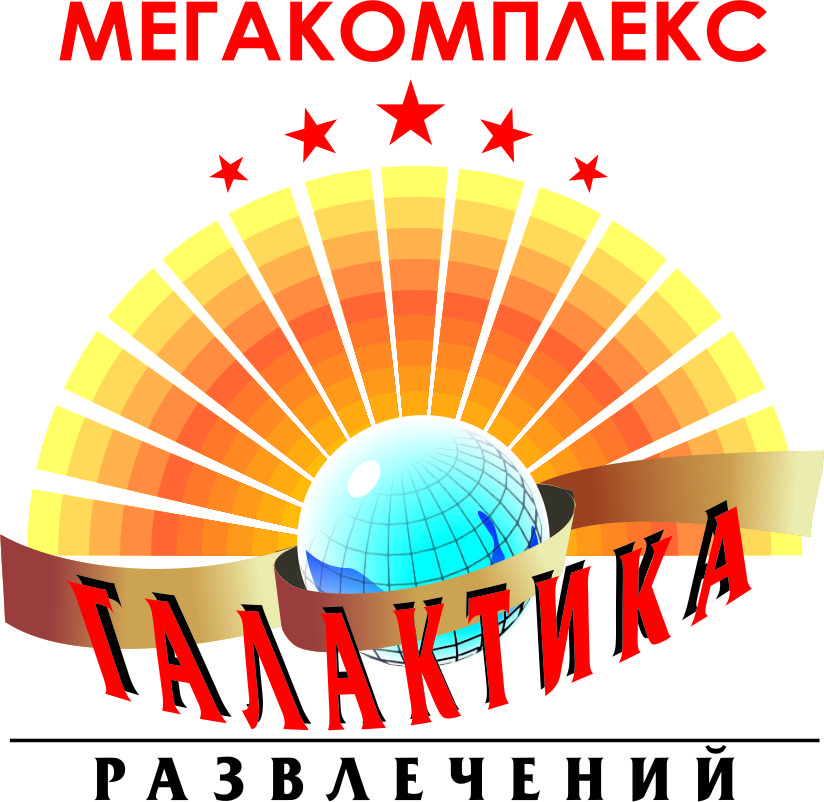 Призовой фонд 70 % от сборов.1. СРОКИ И МЕСТО ПРОВЕДЕНИЯ ТУРНИРА.Сроки проведения: 10 сентября – 17 декабря 2017г.                                                                              Место проведения: г. Челябинск, пр. Комсомольский, 16,                                                      Боулинг – центр «Галактика развлечений».                                                                                                                                                                      2. УЧАСТНИКИ ТУРНИРА.
Участвуют все желающие, подавшие предварительно заявку и оплатившие вступительный взнос при регистрации. Мужчины и женщины – общий зачет.                                                                                             Игроки, состоящие в спортивном рейтинге боулинг-клуба «Галактика Развлечений» чей средний более 180, к участию в турнире не допускаются.                                 Женщины и мужчины старше 55 лет имеют гандикап 8 очков в каждой игре. Женщины старше 55 лет имеют гандикап 16 очков в каждой игре. Мужчины старше 70 лет имеют гандикап 12 очков в каждой игре. Игрокам, играющим не реактивными шарами 5 очков в каждой игре. Игрокам, чей средний в турнире менее 150-(+10), менее 160-(+5), более 180-(-5), более 190-(-8) в каждой игре на следующий турнир (гандикапы суммируются).                                                                                                                                  3. ВЗНОСЫ.1200 рублей. Для новичков участие в первом турнире 600 рублей.                                                   Уплачивается при регистрации.4. РЕГЛАМЕНТ ТУРНИРА.                                                                                                                                                                                                                                                                                                           10.00 – 10.30 подготовка дорожек, регистрация участников                                                   10.30 – 13.00 – квалификация, 7 игр  Отбор 6(8) игроков по результатам квалификации (худшая игра не учитывается).                                                                                                                                                                                                                                                                                                                                                                                                                                                                                                                                                                                                                                                                                                                                          13.00  – 13.15 подготовка дорожек. 13.15  – 15.00 – Финальные матчи                                                                                           
5. ФОРМАТЫ ФИНАЛОВ:                                                                                                                              10 сентября         Раунд-Робин - 6 игроков                                                                                                                                                                                                                                                                                                                                                                                                                                                                                                                                                                                                                                                                                 24 сентября         Шот-аут - 8 игроков                                                                                                                                                                                                                                                                    08 октября           Стыковые матчи - 8 игроков                                                                                                                      22 октября           Степ-Леддер - 6 игроков                                                                                                                                                                                                                                    12 ноября             Раунд-Робин - 6 игроков                                                                                                                                                                                                                                                                                                                                                                                                                                                                                                                                                                                                                                                                                 19 ноября             Шот-аут - 8 игроков                                                                                                                                                                                                                                                                    03 декабря           Стыковые матчи - 8 игроков                                                                                                                      17 декабря           Степ-Леддер - 6 игроков                                                                                                                                                                                                                                                                                                                                                                                                                                                                                                                                                                                                                                                                                                                                                                                                                                                                                                                      6. УСЛОВИЯ ПРОВЕДЕНИЯ ТУРНИРА.
Турнир проводится по данному Положению и в соответствии игровыми правилами ФБР. Игрокам, в каждом турнире присваиваются рейтинговые очки (например, 10 участников: 1-е место 10 очков, 2-е место 9 очков и т.д.). Набранные очки в сыгранных турнирах суммируются. Игроки, занявшие по итогам всех турниров 1-е, 2-е и 3-е место награждаются: 1-е место Кубок и медаль, 2-е и 3-е место медалями. При равенстве рейтинговых очков более высокую позицию занимает игрок, с более высоким средним результатом. Если средний игрока (играющий реактивными шарами) в четырех турнирах подряд превышает 180 (в каждом турнире), игрок прекращает участие в лиге.                                                                                                         Заявки на участие в турнирах по тел. 89128995122.                                                                                                                                                                                                                                                                                                                                                                                                                                                                                                                                                                                                                                                                                                                                                                                                                                                                                                                                                                                                                                